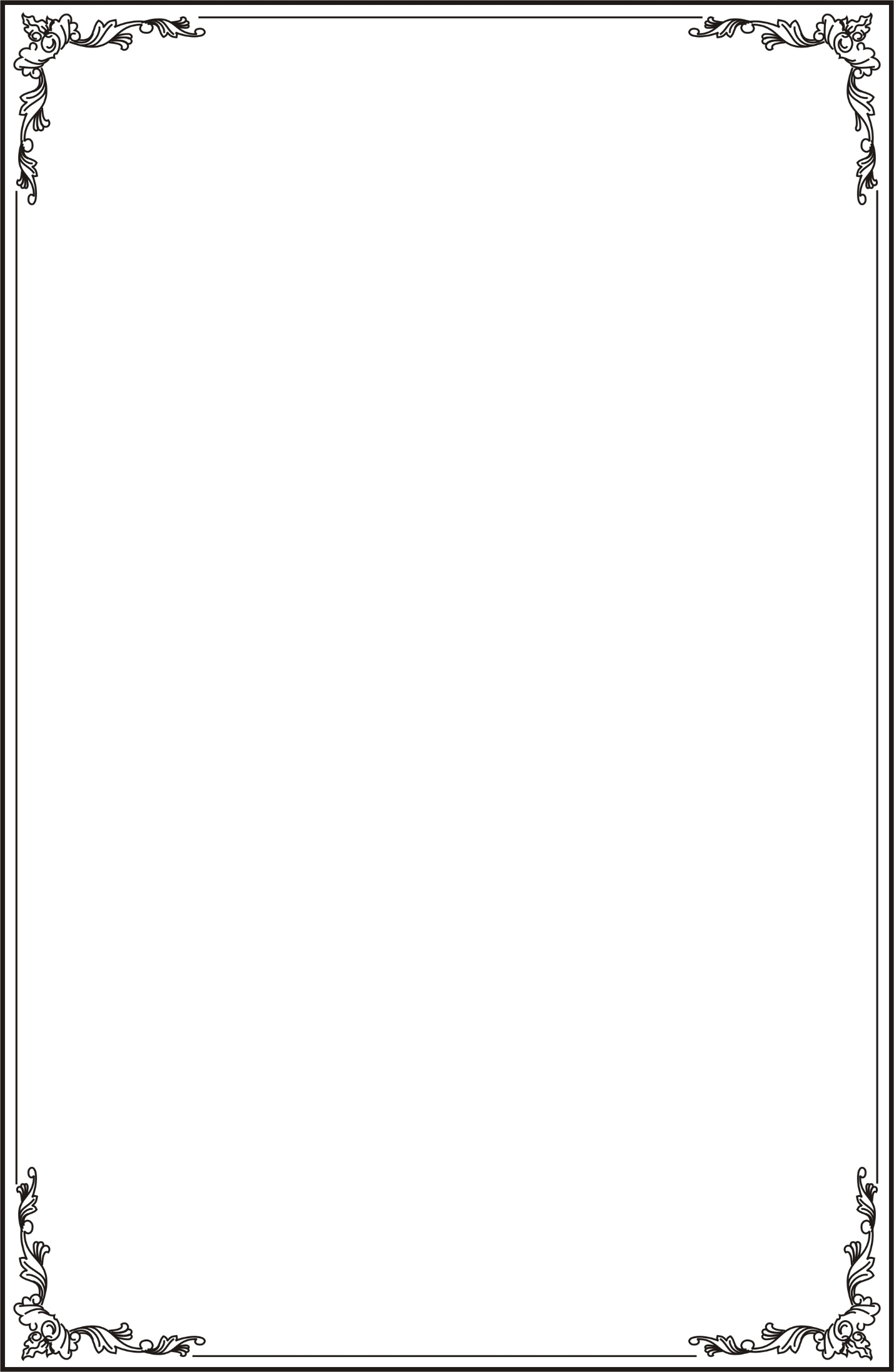 ỦY BAN NHÂN DÂN TỈNH QUẢNG BÌNHTRƯỜNG ĐẠI HỌC QUẢNG BÌNH----------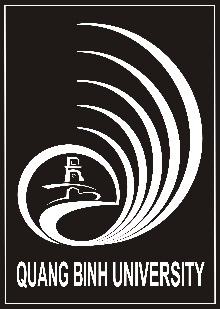 BẢN MÔ TẢCHƯƠNG TRÌNH ĐÀO TẠONGÀNH: GIÁO DỤC TIỂU HỌC					  TÊN TIẾNG ANH: Primary EducationMÃ SỐ: 7140202				 KHOA QUẢN LÝ: KHOA SƯ PHẠM		TRÌNH ĐỘ ĐÀO TẠO: ĐẠI HỌC	HÌNH THỨC ĐÀO TẠO: CHÍNH QUYQuảng Bình, tháng 6/2019MỤC LỤCUBND TỈNH QUẢNG BÌNH    CỘNG HOÀ XÃ HỘI CHỦ NGHĨA VIỆT NAMTRƯỜNG ĐẠI HỌC QUẢNG BÌNH 	      Độc lập - Tự do - Hạnh phúcBẢN MÔ TẢ CHƯƠNG TRÌNH ĐÀO TẠONGÀNH GIÁO DỤC TIỂU HỌC(Ban hành kèm theo Quyết định số 1094/QĐ-ĐHQB ngày 28 háng 06 năm 2019    của Hiệu trưởng Trường Đại học Quảng Bình)1. GIỚI THIỆU CHUNG VỀ CHƯƠNG TRÌNH ĐÀO TẠO1.1. Giới thiệu về chương trình đào tạoChương trình đào tạo ngành Giáo dục tiểu học được xây dựng, bổ sung và điều chỉnh trên cơ sở kinh nghiệm đào tạo của Khoa và Bộ môn qua nhiều giai đoạn khác nhau. Việc thiết kế chương trình nhằm đào tạo giáo viên tiểu học có phẩm chất đạo đức và năng lực nghề nghiệp tốt, có đủ sức khoẻ, có khả năng dạy học, giáo dục học sinh theo các yêu cầu của chuẩn nghề nghiệp giáo viên tiểu học, có năng lực tiếp cận và phát triển chương trình tiểu học mới, có tiềm lực nghiên cứu khoa học, tự bồi dưỡng nâng cao trình độ, đáp ứng yêu cầu phát triển của giáo dục tiểu học trong những thập kỷ tới.Chương trình đào tạo gồm 131 tín chỉ (chưa kể giáo dục quốc phòng và giáo dục thể chất); trong đó bao gồm khối kiến thức đại cương (20 tín chỉ) và khối kiến thức giáo dục chuyên nghiệp (111 tín chỉ).1.2. Thông tin chung về CTĐT1.3. Mục tiêu và tầm nhìnMục tiêu của Trường Đại học Quảng Bình là bám sát mục tiêu phát triển giáo dục của Đảng, Nhà nước và địa phương trong từng thời kỳ, thực hiện có chất lượng và hiệu quả việc đào tạo, bồi dưỡng nguồn nhân lực phục vụ thiết thực cho sự phát triển kinh tế - xã hội của tỉnh và cả nước và trở thành trường đại học đa ngành, đa lĩnh vực, có vị thế cao trong hệ thống giáo dục đại học Việt Nam và khu vực.Tầm nhìn của Trường Đại học Quảng Bình là phát triển theo hướng toàn diện, hiện đại phù hợp với sự phát triển chung của hệ thống các trường đại học ở Việt Nam, khu vực và thế giới, phấn đấu là trường đại học có uy tín trong cả nước, nơi đào tạo đội ngũ nhân lực có chất lượng cao, đáp ứng nhu cầu xã hội và là trung tâm hàng đầu trong nghiên cứu khoa học, chuyển giao các ứng dụng khoa học công nghệ của tỉnh Quảng Bình.1.4. Mục tiêu đào tạo của chương trình1.4.1. Mục tiêu chungChương trình đào tạo trình độ Đại học ngành Giáo dục tiểu học nhằm đào tạo giáo viên tiểu học có phẩm chất đạo đức và năng lực nghề nghiệp tốt, có đủ sức khoẻ, có khả năng dạy học, giáo dục học sinh theo các yêu cầu của chuẩn nghề nghiệp giáo viên tiểu học, có năng lực tiếp cận và phát triển chương trình tiểu học mới, có tiềm lực nghiên cứu khoa học, tự bồi dưỡng nâng cao trình độ, đáp ứng yêu cầu phát triển của giáo dục tiểu học trong những thập kỷ tới; có thể tiếp tục học lên trình độ thạc sỹ, tiến sĩ về Giáo dục tiểu học.1.4.2. Mục tiêu cụ thể1.4.2.1. Kiến thức Chương trình đào tạo đại học ngành Giáo dục Tiểu học trang bị cho người học:- Các kiến thức cơ bản về giáo dục đại cương, bao gồm các nguyên lí cơ bản của Chủ nghĩa Mác-Lênin, Đường lối cách mạng của Đảng Cộng sản Việt Nam, Tư tưởng Hồ Chí Minh; có chứng chỉ Giáo dục Thể chất và Giáo dục Quốc phòng và kiến thức văn hóa tổng quát.- Các kiến thức khoa học cơ bản bao gồm Toán, Tiếng Việt, Văn học, Tự nhiên và Xã hội, Đạo đức, Mĩ thuật, Âm nhạc, Kỹ thuật, Sinh lí trẻ đáp ứng việc tiếp thu các kiến thức giáo dục chuyên nghiệp; - Các kiến thức về nghiệp vụ sư phạm, bao gồm Tâm lí học, Giáo dục học, Lí luận và phương pháp dạy học bộ môn để dạy tốt các môn học và tổ chức tốt các hoạt động giáo dục học sinh tiểu học; - Các kiến thức về tình hình kinh tế văn hoá xã hội, đời sống, phong tục tập quán của địa phương để có thể hoà nhập và góp phần phát triển cộng đồng.1.4.2.2. Kỹ năng  Chương trình đào tạo đại học ngành Giáo dục Tiểu học hình thành cho người học:- Kỹ năng lập kế hoạch dạy học; thiết kế bài giảng các môn học và các hoạt động giáo dục theo hướng tích cực hóa hoạt động của học sinh tiểu học; - Kỹ năng tổ chức thực hiện các hoạt động dạy học và các hoạt động giáo dục phát huy được tính tích cực, chủ động sáng tạo của học sinh, kĩ năng đánh giá học sinh và hướng dẫn học sinh tự học; - Kỹ năng xây dựng kế hoạch và thực hiện có hiệu quả công tác chủ nhiệm lớp, tổ chức tốt các hoạt động giáo dục ngoài giờ lên lớp cho học sinh; - Kỹ năng sử dụng tiếng Việt (nói, viết,  nghe, đọc) đúng chuẩn; - Kỹ năng giao tiếp, ứng xử đảm bảo đáp ứng yêu cầu nghề nghiệp và chuẩn mực xã hội;  - Kỹ năng xây dựng, bảo quản và sử dụng có hiệu quả hồ sơ giáo dục và giảng  dạy; Sử dụng thành thạo các phương tiện dạy học, có kĩ năng ứng dụng công nghệ thông tin trong dạy học;  - Kỹ năng nghiên cứu khoa học trong lĩnh vực giáo dục tiểu học;  - Kỹ năng làm việc nhóm; khả năng tự học, tự nghiên cứu; khả năng thích ứng với yêu cầu nghề nghiệp và làm việc độc lập.1.4.2.3. Thái độ Chương trình đào tạo đại học ngành Giáo dục Tiểu học hình thành ở người học:- Ý thức trách nhiệm công dân, thái độ và đạo đức nghề nghiệp nhà giáo;- Yêu nghề, tận tụy với nghề; sẵn sàng khắc phục khó khăn hoàn thành tốt nhiệm vụ giảng dạy và giáo dục học sinh; có ý thức phấn đấu vươn lên trong nghề nghiệp; - Tác phong làm việc khoa học, luôn có ý thức tiếp cận với phương pháp giáo dục hiện đại.1.5. Tiêu chí tuyển sinhTiêu chí tuyển sinh thực hiện theo quy định hiện hành của Bộ Giáo dục & Đào tạo và Đề án tuyển sinh hàng năm của Trường Đại học Quảng Bình1.6. Quy trình đào tạo, điều kiện tốt nghiệpThực hiện theo Quy định Văn bản hợp nhất số 17/2014/VBHN-BGDĐT ngày 15 tháng 5 năm 2014 của Bộ trưởng Bộ Giáo dục và Đào tạo ban hành quy chế đào tạo đại học và cao đẳng hệ chính quy theo hệ thống tín chỉ; Quy định số 2516/QĐ-ĐHQB ngày 19 tháng 8 năm 2016 của Hiệu trưởng trường đại học Quảng Bình ban hành quy định đào tạo đại học và cao đẳng hệ chính quy theo hệ thống tín chỉ.1.7. Cơ hội việc làm sau khi tốt nghiệp1.7.1. Vị trí việc làm sau khi tốt nghiệp1.7.2. Mối quan hệ giữa chuẩn đầu ra với vị trí việc làm sau khi tốt nghiệp2. CHUẨN ĐẦU RA CỦA CHƯƠNG TRÌNH ĐÀO TẠO2.1. Yêu cầu về năng lực2.2. Trình độ ngoại ngữTiếng Anh: Có chứng chỉ trình độ B1 trở lên (bậc 3/6 trở lên theo Khung năng lực ngoại ngữ 6 bậc dùng cho Việt Nam) hoặc tương đương do một cơ sở được Trường Đại học Quảng Bình chỉ định cấp2.3.Trình độ tin họcCó chứng chỉ trình độ Ứng dụng Công nghệ thông tin cơ bản trở lên hoặc tương đương do Trường Đại học Quảng Bình cấp2.4. Sự tương thích của chuẩn đầu ra với sứ mạng, tầm nhìn của trường, khoa và mục tiêu đào tạo của chương trình3. CẤU TRÚC CHƯƠNG TRÌNH DẠY HỌC3.1. Thời gian đào tạo và khối lượng kiến thức toàn khóa- Thời gian đào tạo: 4 năm- Khối lượng kiến thức toàn khoá: 131 tín chỉ (chưa kể giáo dục quốc phòng và giáo dục thể chất)3.2. Tóm tắt nội dung các học phần3.3. Mối quan hệ giữa nội dung các học phần với chuẩn đầu ra3.4. Kế hoạch giảng dạy3.5. Cách thức đánh giá kết quả học tậpThực hiện theo Quy định Văn bản hợp nhất số 17/2014/VBHN-BGDĐT ngày 15 tháng 5 năm 2014 của Bộ trưởng Bộ Giáo dục và Đào tạo ban hành quy chế đào tạo đại học và cao đẳng hệ chính quy theo hệ thống tín chỉ; Quy định số 2516/QĐ-ĐHQB ngày 19 tháng 8 năm 2016 của Hiệu trưởng trường đại học Quảng Bình ban hành quy định đào tạo đại học và cao đẳng hệ chính quy theo hệ thống tín chỉ.3.6. Đề cương chi tiết học phần:Đề cương chi tiết học phần, Chương trình đào tạo và Bản mô tả chương trình đào tạo được ban hành kèm theo Quyết định số 1094/QĐ-ĐHQB ngày 28 tháng 6 năm 2019 của Hiệu trưởng Trường Đại học.3.7. Cơ sở vật chất phục vụ học tập3.7.1. Các phòng thí nghiệm và các hệ thống thiết bị thí nghiệm Trường Đại học Quảng Bình có cơ sở vật chất tương đối hiện đại, đáp ứng nhu cầu đào tạo. Trường được quy hoạch thành 2 khu vực với diện tích 45 ha. Hiện tại, Nhà trường có 48 phòng học đạt chuẩn trong 4 nhà cao tầng với tổng diện tích là 18.000 m2 (không có phòng học cấp 4); có 04 phòng máy tính gồm 150 máy phục vụ giảng dạy và 35 máy phục vụ công tác quản lý nối mạng Internet tốc độ cao; Các thiết bị dạy học như projecter, overhead, hệ thống thiết bị nghe nhìn, ấn loát đủ phục vụ cho công tác đào tạo, thông tin tuyên truyền và sinh hoạt văn hóa.3.7.2. Thư việnTrường Đại học Quảng Bình có Trung tâm học liệu, có hơn 80.000 cuốn sách thuộc các lĩnh vực khoa học cơ bản, khoa học giáo dục, lý luận chính trị - xã hội, trong đó có gần 53.000 sách tham khảo, 27.000 sách giáo trình và hơn 35 tạp chí chuyên ngành. Ngoài ra Thư viện tỉnh Quảng Bình có khá nhiều sách, tạp chí phục vụ công tác nghiên cứu, giảng dạy và học tập. Riêng sách tham khảo, giáo trình, bài giảng phục vụ giảng dạy, học tập các ngành đào tạo giáo viên rất đầy đủ.3.7.3. Giáo trình, bài giảng, tài liệu tham khảo3.8. Hướng dẫn thực hiện chương trìnhChương trình đào tạo ngành là cơ sở giúp Hiệu trưởng quản lý chất lượng đào tạo Đại học, là quy định bắt buộc đối với tất cả các khoa chuyên môn nghiêm túc thực hiện theo đúng nội dung chương trình đã xây dựng.Căn cứ chương trình đào tạo ngành, Trưởng các khoa chuyên môn có trách nhiệm tổ chức, chỉ đạo, hướng dẫn các bộ môn tiến hành xây dựng các đề cương chi tiết học phần và hồ sơ học phần theo quy định của trường sao cho vừa đảm bảo được mục tiêu, nội dung, yêu cầu đề ra, vừa đảm bảo phù hợp với điều kiện cụ thể của nhà trường, của địa phương, đáp ứng nhu cầu của người học và của toàn xã hội. Trên cơ sở đề cương chi tiết học phần, tiến hành xây dựng kế hoạch kinh phí thực hành, thực tập, tham quan thực tế và mua sắm bổ sung các thiết bị, phương tiện dạy học phù hợp cho từng học phần và cho toàn khóa đào tạo. Trưởng các khoa chuyên môn có trách nhiệm ký, duyệt đề cương chi tiết học phần, xây dựng kế hoạch dạy học, kinh phí thực hành, thực tập, tham quan thực tế; các điều kiện đảm bảo thực hiện các chương trình đào tạo và chịu trách nhiệm về chất lượng đào tạo, chuẩn đầu ra. Trưởng các Phòng, Ban, Trung tâm chức năng liên quan có trách nhiệm kiểm tra, thẩm định và trình Hiệu trưởng phê duyệt cho triển khai thực hiện.Chương trình cũng được áp dụng cho hình thức đào tạo hệ vừa làm vừa học nhưng thời gian đào tạo kéo dài thêm 6 đến 12 tháng tùy theo kế hoạch sắp xếp thời gian.Trong quá trình thực hiện chương trình, hằng năm nếu thấy cần phải điều chỉnh cho phù hợp với thực tế thì đơn vị chuyên môn có văn bản trình lên Hội đồng Khoa học và Đào tạo Nhà trường xem xét, nếu phù hợp Hội đồng Khoa học và Đào tạo trình hiệu trưởng Nhà trường có quyết định điều chỉnh và chỉ được thực hiện điều chỉnh khi có Quyết định của Hiệu trưởng nhà trường./.KT. HIỆU TRƯỞNG       PHÓ HIỆU TRƯỞNG                                                                       (Đã ký)SttNội dungThông tin1Tên ngành đào tạoGiáo dục Tiểu học2Mã ngành đào tạo71402023Trình độ đào tạoĐại học4Tên văn bằng tốt nghiệp (Tiếng Việt)Cử nhân Giáo dục Tiểu học5Tên văn bằng tốt nghiệp (Tiếng Anh)Primary Education6Hình thức đào tạoChính quy7Thời gian đào tạo4 năm8Ngôn ngữ sử dụngTiếng Việt9Đơn vị đào tạoTrường Đại học Quảng Bình10Đơn vị cấp bằngTrường Đại học Quảng Bình1Giáo viên giảng dạy ở các trường tiểu học, trường cao đẳng, trung cấp chuyên nghiệp.3Làm việc tại các cơ quan, tổ chức nghiên cứu và tư vấn phát triển giáo dục tiểu học và một số lĩnh vực khác.2Cán bộ quản lý giáo dục, phụ trách chuyên môn tại các sở, phòng giáo dục và đào tạoVị trí việc làmChuẩn đầu raChuẩn đầu raChuẩn đầu raChuẩn đầu raChuẩn đầu raChuẩn đầu raChuẩn đầu raChuẩn đầu raChuẩn đầu raChuẩn đầu raChuẩn đầu raVị trí việc làmCĐR 1CĐR 2CĐR 3CĐR 4CĐR 5CĐR 6CĐR 7CĐR 8CĐR 9CĐR 10CĐR 11       1xxxxxxxxxxx      2xxxxxxxxxxx      3xxxxxxxxxxxMã CĐRNội dung chuẩn đầu ra2.1.1 Về kiến thức2.1.1 Về kiến thứcCĐR 1Hiểu và vận dụng được các kiến thức cơ bản về chính trị, pháp luật, khoa học xã hội nhân văn.CĐR 2Hiểu và phân tích được các kiến thức khoa học cơ bản bao gồm Toán, Tiếng Việt, Văn học, Tự nhiên và Xã hội, Đạo đức, Mĩ thuật, Âm nhạc, Kỹ thuật, Sinh lí trẻ emCĐR 3Hiểu được các kiến thức về nghiệp vụ sư phạm, bao gồm Tâm lí học, Giáo dục học, Lí luận và phương pháp dạy học bộ môn để dạy tốt các môn học và tổ chức tốt các hoạt động giáo dục học sinh tiểu học.CĐR 4Vận dụng kiến thức về phương pháp và công nghệ dạy học để lựa chọn, phối hợp các phương pháp dạy học phù hợp với mục tiêu, đối tượng, hình thức tổ chức dạy học ở tiểu học2.1.2. Về kỹ năng2.1.2. Về kỹ năngCĐR 5Kỹ năng sử dụng tiếng Việt (nói, viết,  nghe, đọc) đúng chuẩn; giao tiếp, ứng xử đảm bảo đáp ứng yêu cầu nghề nghiệp và chuẩn mực xã hội.CĐR 6Kỹ năng lập kế hoạch dạy học; công tác chủ nhiệm lớp, thiết kế bài giảng các môn học và các hoạt động giáo dục theo hướng tích cực hóa hoạt động của học sinh tiểu học; tổ chức tốt các hoạt động giáo dục ngoài giờ lên lớp cho học sinh.CĐR 7Kỹ năng sử dụng các phương tiện, thiết bị phù hợp vào hoạt động dạy học một cách hiệu quả, sáng tạo.CĐR 8Kỹ năng làm việc nhóm; khả năng tự học, tự nghiên cứu; khả năng thích ứng với yêu cầu nghề nghiệp và làm việc độc lập.2.1.3 Về năng lực tự chủ và trách nhiệm2.1.3 Về năng lực tự chủ và trách nhiệmCĐR 9Có phẩm chất chính trị, xã hội và đạo đức cơ bản, đặc biệt là phẩm chất đạo đức nhà giáo.CĐR 10Yêu nghề, tận tụy với nghề; sẵn sàng khắc phục khó khăn hoàn thành tốt nhiệm vụ giảng dạy và giáo dục học sinh; có ý thức phấn đấu vươn lên trong nghề nghiệp.CĐR 11Tinh thần hợp tác, thân thiện và tham gia tích cực vào hoạt động cộng đồng.Chuẩn đầu raChuẩn đầu raChuẩn đầu ra0102030405060708091011TrườngSứ mạng:Sứ mạng:xxxxxxxxxxxTrườngTầm nhìn:Tầm nhìn:xxxxxxxxxxxKhoaSứ mạng:Sứ mạng:KhoaTầm nhìn:Tầm nhìn:Mục tiêu đào tạo của chương trìnhMục tiêu chungMục tiêu chungxxxxxxxxxxxMục tiêu đào tạo của chương trìnhMục tiêu cụ thểKiến thức xxxxMục tiêu đào tạo của chương trìnhMục tiêu cụ thểKỹ năng xxxxMục tiêu đào tạo của chương trìnhMục tiêu cụ thểThái độxxxTTMã số HPTên học phầnNội dung cần đạt được của học phầnKhối lượng kiến thứcKhối lượng kiến thứcKhối lượng kiến thứcKhối lượng kiến thứcĐiều kiện tiên quyếtTTMã số HPTên học phầnNội dung cần đạt được của học phầnTổng số (TC)Lý thuyết (tiết)Thực hành (tiết)Tự học (tiết)Điều kiện tiên quyết1. Kiến thức giáo dục đại cương1. Kiến thức giáo dục đại cương1. Kiến thức giáo dục đại cương1. Kiến thức giáo dục đại cương1Triết học Mác-LêninHọc phần trang bị cho sinh viên những nét khái quát nhất về triết học, triết học Mác – Lênin, và vai trò của triết học Mác – Lênin trong đời sống xã hội; Những nội dung cơ bản của chủ nghĩa duy vật biện chứng, gồm vấn đề vật chất và ý thức; phép biện chứng duy vật; lý luận nhận thức của chủ nghĩa duy vật biện chứng; Những nội dung cơ bản của chủ nghĩa duy vật lịch sử, gồm vấn đề hình thái kinh tế xã hội; giai cấp và dân tộc; nhà nước và cách mạng xã hội; ý thức xã hội; triết học về con người.3301590Không2Kinh tế chính trị Mác-LêninHọc phần trang bị cho sinh viên những tri thức cơ bản, cốt lõi của kinh tế chính trị Mác-Lênin trong bối cảnh kinh tế của đất nước và kinh tế ngày nay. Đảm bảo tính cơ bản hệ thống, khoa học, cập nhật tri thức mới, gắn với thực tiễn, tính sáng tạo,kỹ năng,tư duy, phẩm chất người học 2201060Triết học Mác-Lênin3Chủ nghĩa xã hội khoa họcHọc phần trang bị cho sinh viên những kiến thức cơ bản, cốt lõi nhất, mở rộng và chuyên sâu về chủ nghĩa xã hội khoa học, một trong ba bộ phận cấu thành của chủ nghĩa Mác – Lênin.222860Triết học Mác-Lênin; Kinh tế chính trị Mác-Lênin4MLTHCM.127Tư tưởng Hồ Chí MinhHọc phần trang bị cho sinh viên những kiến thức cơ bản về khái niệm, nguồn gốc, quá trình hình thành và phát triển tư tưởng Hồ Chí Minh; Những nội dung cơ bản tư tưởng Hồ Chí Minh; Sự vận dụng của Đảng Cộng sản Việt Nam trong cách mạng dân tộc dân chủ nhân dân và cách mạng xã hội chủ nghĩa. 2201060Triết học Mác-Lênin; Kinh tế chính trị Mác-Lênin5LLCT.004Lịch sử Đảng Cộng sản Việt NamCung cấp những tri thức có tính chất hệ thống, cơ bản về sự ra đời của Đảng Cộng sản Việt Nam (1920-1930), sự lãnh đạo của Đảng đối với cách mạng Việt Nam trong thời kỳ đấu tranh giành chính quyền (1930-1945), trong hai cuộc chiến tranh chống thực dân Pháp và đế quốc Mỹ xâm lược (1945-1975), trong sự nghiệp xây dựng, bảo vệ tổ quốc thời kỳ cả nước quá độ lên chủ nghĩa xã hội, tiến hành công cuộc đổi mới (1975-2018).222860Triết học Mác-Lênin; Kinh tế chính trị Mác-Lênin; Tư tưởng Hồ Chí Minh6TMTLGD.003Tâm lý học đại cươngGiới thiệu khái quát về khoa học tâm lý; các khái niệm: tâm lý, ý thức, hoạt động, giao tiếp, nhân cách; các hoạt động tâm lý cơ bản.2255 60Triết học Mác-Lênin;7TMQLHC.002Quản lý hành chính Nhà nước và Quản lý ngành Học phần trang bị cho sinh viên những kiến thức cơ bản, hệ thống về lý luận và thực tiễn quản lý hành chính nhà nước nói chung, quản lý giáo dục đào tạo và quản lý trường tiểu học nói riêng; những kiến thức cơ bản về công vụ, công chức, viên chức sự nghiệp giáo dục, giáo viên tiểu học; đường lối, quan điểm của Đảng, Nhà nước Việt Nam về giáo dục và đào tạo; Luật Giáo dục; Điều lệ và một số quy chế do Bộ Giáo dục và Đào tạo ban hành đối với bậc tiểu học, trên cơ sở đó hướng dẫn sinh viên vận dụng kiến thức học phần vào việc tham gia quản lý nhà nước, quản lý nhà trường tiểu học và thực hiện chức trách, nhiệm vụ của người giáo viên tiểu học.230060Lý luận giáo dục tiểu học và lý luận dạy học tiểu học8TMNCKH.127Phương pháp nghiên cứu khoa học- khởi nghiệp - sở hữu trí tuệHọc phần cung cấp cho sinh viên những kiến thức cơ bản về nghiên cứu khoa học, sở hữu trí tuệ và khởi nghiệp. Qua học phần giúp sinh viên có năng lực nghiên cứu khoa học, kỹ năng bảo vệ quyền tác giả, năng lực khởi nghiệp.345090Không9TITINDC.002Tin họcHọc phần gồm có các nội dung chính sau:- Đại cương về Tin học, Hệ điều hành.- Các kỹ thuật và kỹ năng soạn thảo văn bản- Các kỹ thuật và kỹ năng sử dụng bảng tính điện tử  2153090Không10Giáo dục thể chất Nội dung thực hiện theo Thông số 25/2015-TT-BGDĐT ngày 14 tháng 10 năm 2015 của Bộ Giáo dục và Đào tạo về việc quy định về chương trình môn học Giáo dục thể chất thuộc các chương trình đào tạo trình độ đại học.  4Không11Giáo dục quốc phòngNội dung môn học được ban hành tại Thông tư số 31/2012/TT-BGDĐT ngày 12/9/2012 của Bộ trưởng Bộ Giáo dục và Đào tạo.  8Không2. Kiến thức giáo dục chuyên nghiệp2. Kiến thức giáo dục chuyên nghiệp2. Kiến thức giáo dục chuyên nghiệp2. Kiến thức giáo dục chuyên nghiệp2.1. Kiến thức cơ sở ngành2.1. Kiến thức cơ sở ngành2.1. Kiến thức cơ sở ngành2.1. Kiến thức cơ sở ngành12MLPLDC.044Pháp luật đại cươngGiới thiệu những kiến thức cơ bản về Nhà nước: Nguồn gốc, chức năng, bộ máy và hình thức của Nhà nước; kiến thức cơ bản về pháp luật: khái niệm pháp luật, bản chất của pháp luật, quan hệ  giữa pháp luật và các  hiện tượng  xã  hội khác; các loại văn bản quy phạm pháp luật; thực hiện pháp luật; Pháp chế.230060Không13TMVDGD.021Những vấn đề chung của giáo dục họcGiới thiệu những vấn đề chung của giáo dục học: Đối tượng, nhiệm vụ, phương pháp nghiên cứu, các khái niệm, phạm trù cơ bản; giáo dục và sự phát triển nhân cách; mục đích, mục tiêu và nhiệm vụ giáo dục; hệ thống giáo dục quốc dân và người giáo viên Tiểu học.   230060Tâm lý học đại cương14CTLY.004Tâm lý học lứa tuổi và tâm lý học sư phạmHọc phần giới thiệu những kiến thức chung về sự phát triển tâm lý trẻ em, những đặc điểm tâm lý và các hoạt động cơ bản của học sinh tiểu học; một số nội dung cơ bản về tâm lý học dạy học và tâm lý học giáo dục tiểu học; nhân cách người giáo viên tiểu học.230060Tâm lý học đại cương15TMGTSP.105Giao tiếp sư phạmHọc phần cung cấp những vấn đề chung về giao tiếp và giao tiếp sư phạm; nội dung, hình thức, nguyên tắc, phong cách và các kỹ năng cơ bản trong quá trình giao tiếp sư phạm ở Tiểu học.227360Tâm lý học đại cương16TMHSKT.031Giáo dục hoà nhập cho học sinh khuyết tật ở tiểu họcGiới thiệu các kiến thức cơ bản về giáo dục hoà nhập, một số kỹ năng cần thiết để giúp sinh viên có kỹ năng tổ chức các hoạt động hoà nhập. Các lực lượng hỗ trợ cho giáo dục hòa nhập ở trường tiểu học. Đánh giá kết quả học tập của học sinh khuyết tật học hòa nhập.230060Tâm lý học lứa tuổi và sư phạm; Lý luận giáo dục học Tiểu học và LL DH TH.17TMKQKQ.029Kiểm tra, đánh giá kết quả  giáo dục ở tiểu học   Bao gồm các kiến thức cơ bản về kiểm tra, đánh giá kết quả giáo dục ở tiểu học: khái niệm, chức năng, nguyên tắc, nội dung, các hình thức, phương pháp, kỹ thuật kiểm tra,  đánh giá kết quả giáo dục ở Tiểu học.221960Lý luận giáo dục học Tiểu học và LL DH TH.18TICNTT.127Ứng dụng CNTT trong DHTH- Một số kiến thức cơ bản về công nghệ thông tin và nền công nghiệp 4.0- Các phương tiện kỹ thuật trong dạy học thông dụng.- Giới thiệu về mạng máy tính, internet.- Cách tìm kiếm thông tin và sử dụng một số ứng dụng thông dụng trên internet.- Phần mềm trình diễn thông tin	   3303090Tin học19VATIVI.144Tiếng Việt 1Học phần bao gồm các nội dung sau: Đại cương về Tiếng Việt; Ngữ âm Tiếng Việt; Từ vựng - Ngữ nghĩa Tiếng Việt (đặc điểm của từ tiếng việt, các lớp từ Tiếng Việt xét trên bình diện cấu tạo, ngữ nghĩa, nguồn gốc).345090Không20VATIVI.145Tiếng Việt 2Học phần bao gồm các kiến thức cơ bản về ngữ pháp tiếng Việt (khái niệm chung, từ loại, cụm từ, câu tiếng Việt); Ngữ pháp văn bản (văn bản và liên kết đoạn); Phong cách học Tiếng Việt (các phong cách ngôn ngữ chức năng và biện pháp tu từ tiếng Việt).345090Tiếng Việt 121VAVAV1.058Văn học 1Hệ thống hóa một số kiến thức về Văn học dân gian, Văn học viết và Lý luận văn học như: đối tượng, nội dung văn học, nhân vật văn học, hình tượng nghệ thuật, ngôn ngữ văn học, phương pháp phân tích tác phẩm văn học.345090Không22VAVAN 2.048Văn học 2Lựa chọn các chuyên đề: Văn học trong chương trình Tiểu học, Văn học thiếu nhi, Văn học dân gian.230060Văn học 123TOTAN.048Toán học 1Kiến thức cơ bản về cơ sở lý thuyết tập hợp (tập hợp  và các phép toán trên tập hợp, quan hệ, ánh xạ); cơ sở logic toán (mệnh đề và  các phép logic, công thức và quy tắc suy luận, suy luận và chứng minh trong dạy học toán ở tiểu học); suy luận và các phép tiền chứng minh trong dạy học toán ở tiểu học.230060Không24TOTOAN.049Toán học 2Bao gồm: Một số kiến thức về cấu trúc Đại số, xây dựng tập hợp số tự nhiên, xây dựng tập hợp số hữu tỉ theo sơ đồ NQ+Q, xây dựng tập hợp số thực dựa trên khái niệm số thập phân và vận dụng kiến thức các tập hợp số vào dạy học các tập hợp số ở tiểu học.Phép chia hết và phép chia số dư, đồng dư thức; liên hệ những kiến thức có liên quan đến chương trình tiểu học.345090Toán học 125VACSVH.113Cơ sở văn hoá Việt NamBao gồm các kiến thức cơ bản về văn hóa học và văn hóa Việt Nam: Khái niệm văn hóa Việt Nam, tiến trình văn hóa Việt Nam; các thành tố của văn hóa Việt Nam: văn hóa nhận thức, văn hóa tổ chức đời sống tập thể, cá nhân, văn hóa ứng xử môi trường tự nhiên, xã hội.230060Không26TMSLTE.069Sinh lý học trẻ emNội dung học phần: Các giai đoạn tăng trưởng và phát triển của cơ thể trẻ em. Cấu tạo, đặc điểm sinh lý lứa tuổi và vệ sinh bảo vệ các hệ cơ quan: hệ thần kinh và hoạt động thần kinh cấp cao; hoạt động của các cơ quan phân tích; hệ nội tiết và hệ sinh dục; hệ hô hấp; hệ tuần hoàn; hệ tiêu hóa và trao đổi chất của trẻ em lứa tuổi tiểu học.230060Không27TMTNXH.024Cơ sở Tự nhiên và xã hội 1Học phần cung cấp các kiến thức cơ bản về cơ sở tự nhiên và xã hội: Địa lý, Lịch sử, Sinh học, Hoá học, Vật lý, giúp sinh viên hiểu sâu hơn các hiện tượng tự nhiên, xã hội; trên cơ sở đó giảng dạy tốt các vấn đề về tự nhiên, xã hội trong chương trình Tiểu học.3361890Cơ sở văn hoá Việt Nam, Sinh lý học trẻ em.28TONMXS.003Nhập môn lý thuyết xác suất thống kêBao gồm các khái niệm cơ bản về xác suất. Biến ngẫu nhiên và hàm phân phối. Kiến thức đại cương về thống kê toán học. Một số phương pháp thống kê trong nghiên cứu khoa học giáo dục.230060Không29DIGDMT.017Giáo dục môi trường cho học sinh tiểu họcKiến thức cơ bản về môi trường gồm khái niệm, thành phần cơ bản môi trường, tài nguyên thiên nhiên, sự tác động của con người đến môi trường, một số vấn đề nền tảng của môi trường và phát triển bền vững trên thế giới và ở Việt Nam; giáo dục môi trường; tiến hành thực hành giáo dục môi trường thông qua hoạt động thực tế chuyên môn ở trường Tiểu học (dự giờ một vài tiết mẫu của giáo viên Tiểu học) và trải nghiệm thực tế địa phương.2202060Giáo dục học tiểu học30TMGDDH  Lý luận giáo dục tiểu học và lý luận dạy học tiểu họcGiới thiệu những kiến thức cơ bản về: - Lí luận dạy học tiểu học: khái niệm, bản chất, nhiệm vụ, động lực, nguyên tắc, nội dung, phương pháp, phương tiện, hình thức tổ chức dạy học và các đặc điểm của hoạt động dạy học ở trường Tiểu học.- Lí luận giáo dục tiểu học: Khái niệm, bản chất, nội dung, nguyên tắc, phương pháp và hình thức tổ chức hoạt động giáo dục ở trường Tiểu học.230060Những vấn đề chung của giáo dục học31ANAMNH.081Âm nhạcNội dung học phần: - Nhạc lý cơ bản: Ký hiệu trường độ, cao độ trong âm nhạc, các khái niệm cung, quãng, điệu thức. - Học Hát: Hơi thở và cách vận dụng hơi thở trong ca hát, khẩu hình và phương pháp vận dụng khẩu hình trong ca hát; luyện thanh và lên lớp bài hát. Xướng âm các bài hát trong chương trình từ không dấu hóa đến một dấu hóa 2153060Không32MTMTTH.002Mỹ thuật Giới thiệu một số kiến thức cơ bản về mỹ thuật như: Các loại hình mỹ thuật, thể loại, chất liệu, vẽ theo mẫu, vẽ trang trí. Khái quát về bố cục tranh, thể loại tranh và điêu khắc; một số hình thức bố cục tranh và thể loại của điêu khắc, nặn và tạo dáng; hướng dẫn phương pháp thực hành thông qua các bài ứng dụng giúp sinh viên thực hiện bài tập có tính sáng tạo.                     2153060Không2.2. Kiến thức ngành2.2. Kiến thức ngành2.2. Kiến thức ngành2.2. Kiến thức ngành2.2. Kiến thức ngành2.2. Kiến thức ngành2.2. Kiến thức ngành2.2. Kiến thức ngành2.2. Kiến thức ngành33VAHVTH.186Từ Hán Việt và dạy từ Hán Việt ở tiểu học Nội dung học phần bao gồm những kiến thức cơ bản về nội dung từ Hán Việt trong chương trình tiểu học từ đó có định hướng và phương pháp giảng dạy phù hợp nhằm phát triển vốn từ và nâng cao năng lực sử dụng từ Hán Việt cho học sinh.230060Không34TMGDKN. 117Giáo dục kỹ năng sống trong dạy học ở tiểu họcBao gồm các các kiến thức về kỹ năng sống: khái niệm về kỹ năng sống, một số kỹ năng sống cơ bản, giáo dục sống khoẻ mạnh và tích hợp giáo dục kỹ năng sống trong dạy học ở tiểu học.230060Sinh lý học trẻ em, Cơ sở Tự nhiên, Cơ sở Xã hội 1.35VATVTH.054Tiếng Việt thực hành Nội dung học phần: Cung cấp một số kiến thức và rèn luyện các kỹ năng dùng từ, viết câu, đoạn văn, văn bản.230060Không36VAPDTV.049Phương pháp dạy học Tiếng Việt ở tiểu học 1Nội dung học phần: Bao gồm những vấn đề chung về đối tượng, nhiệm vụ môn phương pháp dạy học Tiếng Việt; Các cơ sở khoa học, nguyên tắc, phương pháp dạy học Tiếng Việt ở Tiểu học và vị trí, ý nghĩa của môn Tiếng Việt trong mối quan hệ với các môn học khác; Kiến thức, kỹ năng tổ chức quá trình dạy học các phân môn Học vần, Tập viết.2153045Tiếng Việt 2, Văn học 137VAPDTV.156Phương pháp dạy học Tiếng Việt ở tiểu học  2Nội dung học phần: Bao gồm những kiến thức về mục tiêu, nguyên tắc, phương pháp, nội dung, kỹ năng tổ chức quá trình dạy học các phân môn Tập đọc, Luyện từ và câu, Chính tả, Tập đọc, Kể chuyện, Tập làm văn.3303060Phương pháp dạy học Tiếng Việt ở tiểu học 138TOPDTH.052Phương pháp dạy học Toán ở tiểu học 1Giới thiệu những vấn đề chung về phương pháp dạy học Toán ở tiểu học, bao gồm: Những đặc điểm tâm lý của trẻ em tiểu học khi học toán; các phương pháp và hình thức dạy học toán ở tiểu học; phương pháp kiểm tra đánh giá; sử dụng thiết bị dạy học toán ở tiểu học.2202060Toán học 1, Toán học 239TOPDTH.129Phương pháp dạy học Toán ở tiểu học  2Giới thiệu các phương pháp dạy học Toán cụ thể ở Tiểu học như dạy học nội dung số học; các yếu tố hình học; đại lượng và đo đại lượng; các yếu tố thống kê; dạy học giải toán.3303090Phương pháp dạy học Toán ở tiểu học 140TMPDTN.087Phương pháp dạy học Tự nhiên và Xã hội ở tiểu học 1Những vấn đề chung về phương pháp dạy Tự nhiên - Xã hội ở tiểu học: giới thiệu mục tiêu, nội dung, chương trình, sách giáo khoa môn Tự nhiên và Xã hội, môn Khoa học, môn Lịch sử và Địa lí; một số phương pháp, hình thức tổ chức, phương tiện dạy học Tự nhiên- Xã hội; kiểm tra đánh giá kết quả học tập môn Tự nhiên - Xã hội, môn Khoa học, môn Lịch sử và Địa lý.2241260Sinh lý học trẻ em, Cơ sở tự nhiên - xã hội 141TMPDTN.090Phương pháp dạy học Tự nhiên và Xã hội ở tiểu học 2Hướng dẫn dạy học các môn học ở tiểu học: Hướng dẫn dạy môn Tự nhiên và Xã hội; Hướng dẫn dạy môn Khoa học; Hướng dẫn dạy môn Lịch sử và Địa lý.294260Phương pháp dạy học Tự nhiên và Xã hội ở tiểu học 142MLDDTH. 045Đạo đức và phương pháp giáo dục đạo đức ở tiểu học Giới thiệu một số kiến thức cơ bản về giáo dục đạo đức và dạy học đạo đức trong chương trình môn đạo đức ở tiểu học, phương pháp giáo dục đạo đức và phương pháp dạy học môn đạo đức ở tiểu học trách nhiệm rèn đạo đức của người giáo viên tiểu học để thực hiện tốt nhiệm vụ giáo dục đạo đức cho học sinh tiểu học.2211860Không43TMTCKT.065Thủ công - Kỹ thuật và phương pháp dạy học Thủ công - Kỹ thuật ở tiểu học Học phần giới thiệu một số kiến thức về bìa kỹ thuật xé, gấp hình cắt gián, phối hợp gấp cắt gián giấy, đan giấy bìa, làm đồ chơi, kỹ thuật phục vụ đơn giản: cắt khâu thêu và nấu ăn đơn giản; lắp ghép mô hình kỹ thuật: Mô hình cơ và điện.Giới thiệu kiến thức chung về phương pháp dạy học Thủ công - Kỹ thuật ở trường tiểu học; mục tiêu, nội dung, chương trình Thủ công - Kỹ thuật, các phương pháp dạy học và đánh giá kết quả học tập Thủ công - Kỹ thuật ở tiểu học; thực hành một số bài tập về xây dựng kế hoạch bài học, tổ chức dạy học theo chương trình, sách giáo khoa tiểu học.3205090Không44ANPDTH.004Phương pháp dạy học Âm nhạc ở tiểu học Nội dung học phần: - Những vấn đề chung về giáo dục Âm nhạc ở trường tiểu học; - Phương pháp dạy học Hát, dạy nghe nhạc, dạy các hoạt động Âm nhạc ở trường tiểu học.                     2153060Âm nhạc45MTPDH.046Phương pháp dạy học Mỹ thuật ở tiểu học Giới thiệu chương trình, sách giáo khoa Mỹ thuật ở tiểu học; tiếp cận, làm quen với phương pháp giới thiệu, phân tích tác phẩm Mỹ thuật cổ và dân gian Việt Nam; một số tác giả và tác phẩm tiêu biểu của Việt Nam; giới thiệu tranh thiếu nhi; một số vấn đề chung về phương pháp dạy học Mỹ thuật ở trường tiểu học; các phương pháp dạy - học Mỹ thuật ở tiểu học; xây dựng kế hoạch, tổ chức tập giảng theo các phân môn Mỹ thuật ở tiểu học.2153060Mỹ thuật46TQPDTH.009Phương pháp dạy học Thể dục ở tiểu học Trang bị cho sinh viên về chương trình GDTC trong nhà trường, phương pháp tập luyện nâng cao sức khoẻ và phát triển các tố chất vận động; khái niệm về TDTT và các khái niệm lân cận có liên quan, cách kiểm tra theo dõi sức khoẻ học sinh trong luyện tập TDTD. Các nguyên tắc, phương pháp, cách soạn giáo án và các hình thức tổ chức dạy học thể dục.  2153060Không47TOGTTH.149Thực hành giải Toán ở tiểu họcNội dung học phần bao gồm những vấn đề về bài toán và giải toán ở tiểu học; các bài toán đơn về ý nghĩa của các phép tính, các bài toán điển hình; một số phương pháp thường sử dụng trong giải toán ở tiểu học.3 224690Toán học 1, Toán học 2, Phương pháp dạy học Toán ở tiểu học 1,248RLNVSP. 004Rèn luyện nghiệp vụ sư phạm thường xuyên 1Học phần bao gồm một số biện pháp chung về rèn luyện nghiệp vụ thường xuyên: phương pháp, biện pháp tổ chức rèn luyện các kỹ năng sư phạm, các kỹ năng nghe, nói, đọc, viết (viết chữ, viết bảng...) và kỹ năng giao tiếp.      132430Các học phần cơ sở của ngành, Phương pháp dạy học các môn học ở Tiểu học.49RLNVSP. 005Rèn luyện nghiệp vụ sư phạm thường xuyên 2 Học phần giúp người học tìm hiểu về giáo dục tiểu học trong hệ thống giáo dục quốc dân; trường tiểu học và mối quan hệ của trường tiểu học với hệ thống quản lý và cộng đồng; học sinh tiểu học và tổ chức quản lý trường tiểu học; giáo viên tiểu học và tổ chức quản lý trường tiểu học và thực hành tiếp cận hoạt động giảng dạy.132430Rèn luyện nghiệp vụ sư phạm thường xuyên 150RLNVSP. 006Rèn luyện nghiệp vụ sư phạm thường xuyên 3Học phần cung cấp những kiến thức về chương trình, mục tiêu, kế hoạch dạy học bậc Tiểu học; giới thiệu hệ thống phương tiện, thiết bị dạy học; đồ dùng dạy học tự làm, các kỹ năng hoạt động của học sinh; soạn giáo án, tổ chức hoạt động học trong bài cụ thể và thực hành tập giảng.132430Rèn luyện nghiệp vụ sư phạm thường xuyên 251TTECMONThực tế chuyên mônNội dung môn học thông qua hoạt động tham quan, thực tế các di tích lịch sử, văn hóa, các bảo tàng, nhà truyền thống tiêu biểu của Việt Nam để gắn lý thuyết với thực tế, thu thập thêm những kiến thức mới về văn học, văn hóa, lịch sử, địa lí... Qua đợt thực tế sinh viên viết bài thu hoạch thay bài thi kết thúc học phần.                     1030Không2.3.Học phần tự chọn2.3.Học phần tự chọn2.3.Học phần tự chọn2.3.Học phần tự chọn2.3.Học phần tự chọn2.3.Học phần tự chọn2.3.Học phần tự chọn2.3.Học phần tự chọn2.3.Học phần tự chọn52VABDTV. 171Bồi dưỡng học sinh giỏi Tiếng Việt ở tiểu họcNội dung học phần: Giới thiệu những vấn đề cơ bản về bồi dưỡng học sinh giỏi trong phân môn Tiếng việt ở tiểu học như vị trí, ý nghĩa, các phương pháp phát hiện học sinh giỏi, cách thức tổ chức thực hiện bồi dưỡng học sinh giỏi (bồi dưỡng cảm thụ, tư duy, vốn sống, hứng thú…qua dạy các phân môn tiếng việt ở tiểu học)230060PPDH TV ở TH53TOBDTO.137Bồi dưỡng học sinh giỏi Toán ở tiểu học Giới thiệu một số khái niệm chung về học sinh giỏi và bồi dưỡng học sinh giỏi môn Toán ở tiểu học; các dạng toán bồi dưỡng học sinh giỏi ở tiểu học; tổ chức bồi dưỡng học sinh môn Toán ở tiểu học. 230060Phương pháp dạy học Toán ở tiểu học 1,254TMDHLG.122Dạy học lớp ghép ở tiểu học Giới thiệu những nội dung cơ bản về lớp ghép như: khái niệm, đặc điểm, yêu cầu, môi trường dạy học, cách lập kế hoạch, các hình thức tổ chức dạy học. Trang bị cho sinh viên những kiến thức và kỹ năng cần thiết để dạy lớp ghép.221960Phương pháp dạy học Tiếng Việt ở tiểu học 1,2 55TMKTTH.008Kỹ thuật tạo hình bằng giấy bìa  Học phần bổ sung kiến thức của môn Thủ công – Kỹ thuật trong chương trình, sách giáo khoa tiểu học (mục đích, ý nghĩa, đặc điểm của việc hướng dẫn học sinh tiểu học kĩ thuật tạo hình bằng giấy bìa, thực hiện được các sản phẩm tạo hình theo đúng kĩ thuật, đúng quy trình.)2104060Thủ công - Kỹ thuật và PPDH56TMTNXH.027Cơ sở Tự nhiên - xã hội 2Nội dung học phần gồm 2 phần:1. Lịch sử địa phương: trang bị cho người học những hiểu biết cơ bản về lịch sử địa phương và lịch sử Quảng Bình.2. Địa lý địa phương: 	trang bị cho người học những hiểu biết cơ bản về địa lý địa phương và địa lý Quảng Bình.2241260Cơ sở TN - xã hội 157TMDHTH.122Dạy học tích hợp ở tiểu họcNội dung học phần giới thiệu những kiến thức cơ bản về dạy học tích hợp ở tiểu học, bao gồm: những khái niệm liên quan đến dạy học tích hợp, các hình thức tích hợp trong dạy học ở tiểu học; cách thiết kế bài học tích hợp, cách tổ chức dạy học tích hợp.      2251060PPDHTV ở TH58TQTCDO.101Tổ chức hoạt động Đội thiếu niên Tiền phong Hồ Chí Minh và sao Nhi đồngNội dung học phần: Giới thiệu một số kiến thức cơ bản về công tác Đội TNTPHCM. Thực hành tổ chức các hoạt động Đội Thiếu niên tiền phong Hồ Chí Minh (cắm trại, trò chơi, các bài múa, hát của thiếu nhi, kể chuyện); thực hành tổ chức các sinh hoạt Sao nhi đồng. 294260Không2.4. Thực tập tốt nghiệp2.4. Thực tập tốt nghiệp2.4. Thực tập tốt nghiệp2.4. Thực tập tốt nghiệp59KTSPDH.007Kiến tập sư phạm Tiến hành các hoạt động tìm hiểu thực tế giáo dục ở địa phương; dự giờ các phân môn trong chương trình Tiểu học; kiến tập các hoạt động giáo dục ở trường tiểu học; tổng kết đánh giá sư phạm.2060Phương pháp dạy học Tiếng Việt 1; Phương pháp dạy học Toán 1, Phương pháp dạy học Tự nhiên và Xã hội 60TTSUPAThực tập sư phạm Nội dung thực tập sư phạm bao gồm: Tiến hành các hoạt động tìm hiểu thực tế địa phương; tìm hiểu thực tế giáo dục, thực hiện các nhiệm vụ như giáo viên Tiểu học ở trường thực tập bao gồm: thực tập dạy học và các hoạt động giáo dục ở trường Tiểu học, tổng kết đánh giá thực tập sư phạm.60180Các học phần kiến thức cơ sở của ngành, các học phần kiến thức ngành, Thực hành dạy học2.5. Khóa luận tốt nghiệp hoặc các học phần thay thế khóa luận tốt nghiệp2.5. Khóa luận tốt nghiệp hoặc các học phần thay thế khóa luận tốt nghiệp2.5. Khóa luận tốt nghiệp hoặc các học phần thay thế khóa luận tốt nghiệp2.5. Khóa luận tốt nghiệp hoặc các học phần thay thế khóa luận tốt nghiệp61VATVGT.195Dạy học Tiếng Việt theo quan điểm giao tiếp ở tiểu họcNội dung học phần bao gồm các vấn đề về hoạt động giao tiếp, ngôn ngữ và giao tiếp, dạy tiếng Việt qua hoạt động giao tiếp, phương pháp dạy học tiếng việt theo quan điểm giao tiếp qua các phân môn.230060Sinh viên đã hoàn thành tất cả các học phần của chương trình đào tạo62TMPTCT.130Phát triển chương trình GDTHNội dung môn học bao gồm kiến thức cơ bản về vấn đề phân tích và phát triển chương trình tiểu học. Từ đó, giúp sinh viên vận dụng những kiến thức trên vào việc xác định mục tiêu, nguyên tắc, thiết kế kế hoạch dạy học và kế hoạch bài học theo định hướng tiếp cận năng lực.	230060Sinh viên đã hoàn thành tất cả các học phần của chương trình đào tạo63TOPPDT.150Phương pháp dạy học Toán nâng cao  Nội dung học phần: Dạy học chuyên đề các phương pháp dạy học phát huy tính tích cực hoạt động nhận thức của học sinh qua môn toán ỏ Tiểu học bao gồm: Đổi mới phương pháp dạy học môn toán; dạy học lấy học sinh làm trung tâm; phương pháp dạy học tích cực và vận dụng vào việc dạy học môn toán ở Tiểu học; ứng dụng công nghệ thông tin trong dạy học toán ở Tiểu học.3303090Sinh viên đã hoàn thành tất cả các học phần của chương trình đào tạoSTTTên học phầnChuẩn đầu raChuẩn đầu raChuẩn đầu raChuẩn đầu raChuẩn đầu raChuẩn đầu raChuẩn đầu raChuẩn đầu raChuẩn đầu raChuẩn đầu raChuẩn đầu raSTTTên học phần0102030405060708091011Triết học Mác-LêninxxxxKinh tế chính trị Mác-LêninxxxxChủ nghĩa xã hội khoa họcxxxxTư tưởng Hồ Chí MinhxxxxLịch sử  Đảng Cộng sản Việt NamxxxxPháp luật đại cươngxxxxQuản lý hành chính Nhà nước và Quản lý ngành xxxxNhững vấn đề chung của giáo dục họcxxxxTin họcxxxxxxxPhương pháp nghiên cứu khoa học- khởi nghiệp- sở hữu trí tuệxxxxxxxxCơ sở văn hóa Việt NamxxxxTâm lý học lứa tuổi và tâm lý học sư phạmxxxxxGiao tiếp sư phạmxxxxxxxGiáo dục hòa nhập cho học sinh khuyết tật ở tiểu họcxxxxxTiếng việt 1xxxxxxTiếng việt 2xxxxxxVăn học 1xxxxxxVăn học 2xxxxxxToán học 1xxxxxToán học 2xxxxxCơ sở văn hoá Việt NamxxxxxSinh lý học trẻ emxxxxxỨng dụng công nghệ thông tin trong dạy học ở tiểu học  xxxxNhập môn lý thuyết xác suất và thống kêxxxxxCơ sở Tự nhiên và Xã hội 1xxxxxGiáo dục môi trường cho học sinh tiểu họcxxxxxLý luận giáo dục tiểu học và Lý luận dạy học tiểu họcxxxxxxxÂm nhạc xxxxxMỹ thuật xxxxxTừ Hán Việt và dạy từ Hán Việt ở tiểu họcxxxxxTiếng Việt thực hànhxxxxxGiáo dục kỹ năng sống trong dạy học ở tiểu họcxxxxxPhương pháp dạy học Tiếng Việt ở tiểu học 1xxxxxxxxxPhương pháp dạy học Tiếng Việt ở tiểu học  2xxxxxxxxxPhương pháp dạy học Toán ở tiểu học 1xxxxxxxxxPhương pháp dạy học Toán ở tiểu học  2xxxxxxxxPhương pháp dạy học Tự nhiên và Xã hội ở tiểu học 1xxxxxxxxPhương pháp dạy học Tự nhiên và Xã hội ở tiểu học 2xxxxxxxxĐạo đức và phương pháp giáo dục đạo đức ở tiểu học xxxxxxxxxThủ công - Kỹ thuật và phương pháp dạy học Thủ công - Kỹ thuật ở tiểu học xxxxxxxxxPhương pháp dạy học Âm nhạc ở tiểu học xxxxxxPhương pháp dạy học Mỹ thuật ở tiểu học xxxxxxPhương pháp dạy học Thể dục ở tiểu học xxxxxxThực hành giải Toán ở tiểu họcxxxxxxxBồi dưỡng học sinh giỏi Tiếng Việt ở tiểu họcxxxxxxxBồi dưỡng học sinh giỏi Toán ở tiểu học xxxxxxxDạy học lớp ghép ở tiểu học xxxxxxKỹ thuật tạo hình bằng giấy bìaxxxxxxxxCơ sở Tự nhiên và Xã hội 2xxxxxxxDạy học tích hợp ở tiểu họcxxxxxxxxxxTổ chức hoạt động Đội thiếu niên Tiền phong Hồ Chí Minh và sao Nhi đồngxxxxxxxKiểm tra, đánh giá kết quả  giáo dục ở tiểu học   xxxxxxxxThực tế chuyên mônxxxxxxxxxxRèn luyện nghiệp vụ sư phạm thường xuyên 1xxxxxxxxxxRèn luyện nghiệp vụ sư phạm thường xuyên 2xxxxxxxxxxRèn luyện nghiệp vụ sư phạm thường xuyên 3xxxxxxxxxxKiến tập sư phạm xxxxxxxxxxThực tập sư phạm xxxxxxxxxxKLTN hoặc các học phần thay thế KLTNxxxxxxxxxxTTTên học phầnSố TCGiáo dục quốc phòng-An ninh (giảng dạy tập trung theo đợt)Giáo dục quốc phòng-An ninh (giảng dạy tập trung theo đợt)Giáo dục quốc phòng-An ninh (giảng dạy tập trung theo đợt)Học kỳ IHọc kỳ I18Triết học Mác - Lênin 3Tâm lý học đại cương2Văn học 13Pháp luật đại cương2Tin học2Tiếng Việt 13Toán học 12Giáo dục thể chất 11Học kỳ IIHọc kỳ II17Kinh tế chính trị Mác-Lênin2Cơ sở Tự nhiên và xã hội 13Những vấn đề chung của giáo dục học2Sinh lí học trẻ em2Phương pháp nghiên cứu khoa học- khởi nghiệp- sở hữu trí tuệ3Tâm lý học lứa tuổi và tâm lý học sư phạm 2Tiếng Việt thực hành2Giáo dục thể chất 21Học kỳ IIIHọc kỳ III19Tiếng Việt 23Chủ nghĩa xã hội khoa học 2Mỹ thuật2Toán học 2 3Rèn luyện nghiệp vụ sư phạm thường xuyên 11Thủ công - Kỹ thuật  và PPDH Thủ công - Kỹ thuật  ở tiểu học 3Phương pháp dạy học Tự nhiên và Xã hội ở tiểu học 12Học phần tự chọn 12Giáo dục thể chất 3       1Học kỳ IVHọc kỳ IV18Tư tưởng Hồ Chí Minh  2Lý luận giáo dục tiểu học và lý luận dạy học tiểu học2Rèn luyện nghiệp vụ sư phạm thường xuyên 21Giáo dục hoà nhập cho học sinh khuyết tật ở tiểu học2Âm nhạc2Học phần tự chọn 22Phương pháp dạy học Toán ở tiểu học 12Phương pháp dạy học Tiếng Việt ở tiểu học 12Văn học 22Giáo dục thể chất 41Học kỳ VHọc kỳ V20Lịch sử Đảng Cộng sản Việt Nam2Ứng dụng công nghệ thông tin trong dạy học ở tiểu học  3Phương pháp dạy học Tự nhiên và Xã hội ở tiểu học 22Đạo đức và phương pháp giáo dục đạo đức ở tiểu học 2Phương pháp dạy học Mỹ thuật ở tiểu học2Phương pháp dạy học Thể dục ở tiểu học2Rèn luyện nghiệp vụ sư phạm thường xuyên 31Phương pháp dạy học Tiếng Việt ở tiểu học 23Phương pháp dạy học Toán ở tiểu học 23Học kỳ VIHọc kỳ VI14Quản lý hành chính Nhà nước và Quản lý ngành 2Phương pháp dạy học Âm nhạc ở tiểu học2Kiểm tra, đánh giá kết quả giáo dục ở Tiểu học2Giao tiếp sư phạm2Nhập môn lý thuyết xác suất và thống kê2Kiến tập sư phạm 2Học phần tự chọn 32Học kỳ VIIHọc kỳ VII16Giáo dục môi trường cho học sinh tiểu học2Từ Hán Việt và dạy từ Hán Việt ở tiểu học2Thực hành giải Toán ở tiểu học3Giáo dục kỹ năng sống trong dạy học ở tiểu học2Cơ sở văn hoá Việt Nam2Thực tế chuyên môn1Học phần tự chọn 42Học phần tự chọn 52Học kỳ VIIIHọc kỳ VIII13Thực tập sư phạm 6Khóa luận TN hoặc 03 học phần thay thế KLTN0Phương pháp dạy học Toán nâng cao  3Dạy học Tiếng Việt theo quan điểm giao tiếp ở tiểu học2Phát triển chương trình GDTH2TTTên giáo trình, bài giảngTên tác giảNhà XBNăm XB1Giáo trình Tiếng Việt 1Lê A- Đỗ Xuân ThảoĐHSP 20152Giáo trình Tiếng Việt 2Lê A- Đỗ Xuân Thảo-Lê Hữu TỉnhĐHSP 20143Dạy và học môn Tiếng Việt ở tiểu học: Theo chương trình mớiNguyễn TríGiáo dục20094Giáo trình Tiếng Việt 3,Lê A chủ biênĐHSP 20155Bồi dưỡng học sinh giỏi Tiếng Việt ở Tiểu họcLê Phương NgaĐHSP20186Văn họcCao Đức Tiến ĐHSP20077Văn học trẻ emLã Bắc LýGiáo dục20028Cơ sở văn hóa Việt NamTrần Ngọc ThêmGiáo dục19999Cơ sở văn hóa Việt NamTrần Quốc VượngGiáo dục199710Tiếng Việt thực hànhBùi Minh Toán, Lê A, Đỗ Việt HùngĐHSP201111Phương pháp dạy học Tiếng Việt ở Tiểu học ILê Phương NgaĐHSP201612Phương pháp dạy học Tiếng Việt ở Tiểu học IILê Phương NgaĐHSP201613Giáo trình Tâm lý học đại cươngNguyễn Quang Uẩn (chủ biên), Nguyễn Văn Lũy, Đinh Văn VangĐHSP, Hà Nội201414Bộ câu hỏi ôn tập và đánh giá kết quả học tập môn Tâm lý học đại cươngPhan Trọng  Ngọ (chủ biên)ĐHSP, Hà Nội200515Bài tập thực hành Tâm lý họcTrần Trọng Thuỷ (chủ biên), Ngô Công Hoàn, Bùi Văn Huệ, Lê Ngọc Lan, Nguyễn Quang UẩnĐHQG, Hà Nội199616Giáo trình Tâm lý học đại cươngNguyễn Xuân Thức (chủ biên)ĐHSP, Hà Nội201317Giáo trình Tâm lý học đại cương (Dùng cho các trường Đại học và Cao đẳng sư phạm)Nguyễn Quang Uẩn (chủ biên), Trần Hữu Luyến, Trần Quốc ThànhĐHQG, Hà Nội199618Quản lý hành chính nhà nước và quản lý ngành Giáo dục và Đào tạoPhạm Viết VượngNXB ĐHSP, Hà Nội200319Chiến lược phát triển giáo dục 2011- 202020Luật Cán bộ công chức năm 2008, Luật Viên chức năm 2010 và Luật Giáo dục năm 200921Thông tư liên tịch số 21/2015/TTLT-BGDĐT-BNV ngày 16 tháng 9 năm 2015 của Bộ giáo dục và Đào tạo, Bộ Nội vụ Quy định mã số, tiêu chẩn chức danh nghề nghiệp giáo viên tiểu học công lập22Thông tư 30/2014/TT-BGDĐT ngày 28 tháng 8 năm 2014 của Bộ Giáo dục và Đào tạo quy định đánh giá học sinh tiểu học và Thông tư 22/2016/TT-BGDĐT ngày 22 tháng 9 năm 2016 của Bộ Giáo dục và Đào tạo sửa đổi, bổ sung một số điều của Thông tư 30/2014/TT-BGDĐT23Giáo dục học (Tài liệu đào tạo giáo viên tiểu học trình độ Cao đẳng và Đại học Sư phạm)Nguyễn Thị Quy, Nguyễn Thị Bích Hạnh, Hồ Văn Liên, Mai Ngọc Luông, Vũ Khắc TuânNXB GD, Hà Nội200624Giáo trình Tâm lý học tiểu họcBùi Văn HuệNXB ĐHSP, Hà Nội200925Tâm lý học phát triểnDương Thị Diệu HoaNXB ĐHSP, Hà Nội201226Tâm lý học lứa tuổi và tâm lý học sư phạmLê Văn Hồng (chủ biên), Lê Ngọc LanNXB ĐHQG, Hà Nội199727Nghệ thuật ứng xử sư phạmBùi Văn Huệ, Nguyễn Trí, [2]. Nguyễn Trọng Hoàn, Hoàng Thị Xuân HoaNXB ĐHSP, Hà Nội200428Giáo trình Giao tiếp sư phạmNgô Công Hoàn, Hoàng AnhNXB ĐHSP, Hà Nội201529Giao tiếp sư phạmNguyễn Bá MinhNXB ĐHSP, Hà Nội199830Nhập môn khoa học giao tiếp, NXB ĐHSP, Hà NộiNXB ĐHSP, Hà Nội201331Giáo dục học (Tài liệu đào tạo giáo viên tiểu học trình độ Cao đẳng và Đại học Sư phạm)Nguyễn Thị Quy, Nguyễn Thị Bích Hạnh, Hồ Văn Liên, Mai Ngọc Luông, Vũ Khắc TuânNXB GD, Hà Nội200632Giáo dục học tiểu học 1Đặng Vũ Hoạt, Phó Đức HòaĐHSP Hà Nội200833Giáo dục học tiểu học 2Đặng Vũ Hoạt, Nguyễn Hữu HợpĐHSP Hà Nội200834Lí luận dạy học Tiểu họcNguyễn Hữu HợpĐHSP Hà Nội201335Giáo dục học tiểu họcNguyễn Hữu HợpĐHSP Hà Nội201536Giáo dục họcPhạm Viết VượngĐHQG, Hà Nội201337Những nguyên lý cơ bản của chủ nghĩa Mác - LêninBộ Giáo dục và Đào tạoChính trị Quốc gia200938Tư tưởng Hồ Chí MinhBộ Giáo dục và Đào tạoChính trị Quốc gia200939Đường lối cách mạng của Đảng Cộng sản Việt NamBộ Giáo dục và Đào tạoChính trị Quốc gia200940Đạo đức và phương pháp GD Đạo đức ở THNguyễn Hữu HợpĐHSP HN200841 Pháp luật đại cươngLê Minh ToànChính trị Quốc gia200742Quản lý hành chính Nhà nước và quản lý ngành GD-ĐTPhạm Viết VượngĐHSP HN200343Phương pháp nghiên cứu khoa học giáo dụcPhạm Viết VượngGiáo dục 199844LL & PPGD Thể chất Vũ Đức ThuTDTT HN199845Giáo trình Điền kinhNguyễn Kim MinhĐHSP HN200346Giáo trình thể dụcTrương Anh TuấnĐHSP HN200347Hướng dẫn tập luyện Bóng chuyềnNguyễn QuangĐHSP HN200148Giáo trình Cầu longNguyễn Văn VinhTDTT H N200349Giáo trình Quốc phòng tập 1Nguyễn Mạnh Hưởng, Trần Đại Nghĩa & Lê Duấn Thuật Giáo dục200950Giáo trình Quốc phòng tập 2Nguyễn Hữu Hảo- Nguyễn Văn Quý- Lê Đình Thi Giáo dục200951Phương pháp dạy học Thủ công Kỹ thuật Đào Công TrungĐHQGHN200852Lí luận dạy học Tiểu họcNguyễn Hữu HợpĐHSP HN201353Giáo dục học Tiểu họcNguyễn Hữu HợpĐHSP HN201354Rèn luyện nghiệp vụ sư phạm tiểu họcDương Giáng Thiên HươngĐHSP HN200955Đánh giá kết quả học tập ở Tiểu họcHoàng Thị TuyếtĐHSP HN200656Phương pháp nghiên cứu khoa học giáo dụcDự án phát triển GVTHGiáo dục 200757Phương pháp dạy học Toán ở Tiểu họcDự án phát triển GVTHGiáo dục 200758Xác suất thống kêĐào Hữu HồGiaó dục200559Đại số đại cươngHoàng Xuân SínhGiáo dục201060Giáo trình cơ sở Toán họcNguyễn Gia ĐịnhGiáo dục200561GT Mỹ thuật và PP DH MTNguyễn Quốc Toản Giáo dục200662GT Mỹ thuật và MT họcChu Quang Trứ Giáo dục199863PPDH ToánĐỗ Đình HoanGiáo dục199464Giáo trình Tin học cơ sởĐào Kiến QuốcĐHQG HN200665Phương tiện kĩ thuật DH và Ứng dụng CNTT trong DHĐào Thái Lai Giáo dục200666Số học phổ thôngNguyễn Hữu HoanGiáo dục200167Tự nhiên - xã hội và PP dạy học Tự nhiên - xã hội: Tài liệu đào tạo giáo viên tiểu học trình độ CĐ và ĐHSPBộ GD – ĐTGiáo dục200768Giáo dục hòa nhập trẻ khuyết tật ở tiểu học: Tài liệu bồi dưỡng giáo viên tiểu họcBộ GD – ĐTGiáo dục200669Tự nhiên và xã hội 1Bùi Phương NgaGiáo dục201370Tự nhiên và xã hội 2Bùi Phương NgaGiáo dục201171Tự nhiên và xã hội 3Bùi Phương NgaGiáo dục201372Thiết kế các trang trình diễn với powerpointVũ Gia KhánhGiáo dục2011